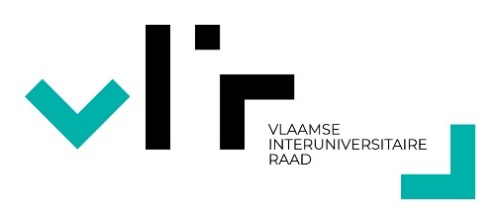 Uitgangspunten voor het academiejaar 2020-2021 aan de Vlaamse universiteitenPreambuleHoe de corona-epidemie in het academiejaar 2020-2021 zal evolueren, is erg onzeker. De universiteiten kunnen echter gezien de schaal van hun activiteiten en de complexiteit van de planning van een academiejaar weinig aan het toeval overlaten. De universiteiten opteren voor een preventieve aanpak door principes van fysieke afstand en hygiëne in hun benadering van het volgende academiejaar te incorporeren. Ze streven tevens naar een zekere normalisering van de onderwijsactiviteiten en het campusleven, om studenten zo maximaal te kunnen ondersteunen in hun studievoortgang en welbevinden. Om deze doelstelling te kunnen realiseren, zijn volgende stappen vereist: aanhouden van de geldende veiligheidsmaatregelen in alle omstandigheden;aanpassen van de onderwijsvormen, zeker voor onderwijs aan grote groepen;aanpassen van het onderwijsaanbod waar dat mogelijk is;gericht inzetten van een online onderwijsaanbod;aanpassen van de infrastructuren en leerruimtes waar nodig. De gevolgde benadering en de gehanteerde parameters kunnen van universiteit tot universiteit verschillen. Echter, de Vlaamse universiteiten engageren zich om de hierna gespecifieerde basisregels te respecteren en als uitgangspunt te hanteren bij de organisatie van het academiejaar. Deze uitgangspunten zullen, vanuit het virologisch, epidemiologisch, biostatistisch en niet in het minst ook vanuit onderwijskundig-pedagogisch onderzoek waar diezelfde universiteiten in excelleren, verder verfijnd en in concrete keuzes geoperationaliseerd worden.De universiteiten beseffen dat ook de volgende maanden nog veel ‘voortschrijdend inzicht’ zullen opleveren op basis van o.m. gedegen data-analyse en op basis van een grondige evaluatie van de wijze waarop de universiteiten sinds midden maart hun onderwijs-, evaluatie- en examenactiviteiten hebben georganiseerd. Hierbij zal rekening worden gehouden met evidence-based feedback vanwege de studenten, lesgevers én de ondersteunende diensten (op het centraal-universitaire niveau en binnen de faculteiten).BasisregelsDe universiteiten werken een hybride aanpak uit, conform het principe “op de campus als het kan, online omdat het kan” (cf. VSNU). Dit algemene principe moet op twee manieren gelezen worden. Met het oog op voldoende krachtige leereffecten is het van belang om opnieuw onderwijs op de campus te kunnen opstarten. Maar de universiteiten vermijden tegelijkertijd concentratie van grote aantallen studenten in hun auditoria en lokalen door een deel van de onderwijsactiviteiten ook in academiejaar 2020-2021 online te laten verlopen (mogelijk in hybride formules zoals ‘blended onderwijs’, waarbij online onderwijs gecombineerd wordt met contacturen ten aanzien van beheersbare groepsgroottes). Het online aanbod richt zich in eerste instantie op onderwijsactiviteiten die zich hiertoe lenen (‘omdat het kan’). Voor het ‘on campus’ onderwijs gaat de eerste prioriteit uit naar die onderwijsactiviteiten die niet of moeilijk online georganiseerd kunnen worden: vaardigheidstraining, practica, seminaries, labo-oefeningen en interactiecolleges in groepen van een beheersbare omvang (in het kader van blended learning), etc., of naar onderwijs aan specifieke doelgroepen, met in het bijzonder aandacht voor de generatiestudenten. Om dit algemene principe te kunnen honoreren, kunnen de universiteiten hun onderwijsactiviteiten proactief in een aantal categorieën indelen, bijvoorbeeld als volgt: On campus onderwijs. Dit omvat enerzijds de opleidingsonderdelen die doorgaans kleinere tot middelgrote groepsgroottes aantrekken of in deelgroepen georganiseerd kunnen worden, en anderzijds practica, projectwerk, seminaries, labo-activiteiten en andere eerder op toepassing en vaardigheidsontwikkeling gerichte opleidingsonderdelen. Blended onderwijs. Hier gaat het om een combinatie van online onderwijs en contactonderwijs, waarbij de student in het online gedeelte op actieve manier uitgedaagd wordt om de leerstof op eigen toestel en aan een zelf bepaald tempo aan te leren, en tijdens contactonderwijs in kleinere groepen (interactiecolleges) de ruimte krijgt voor verdiepende discussies, oefeningen, etc. Blended onderwijs verlaagt de druk op de campussen en auditoria, maar bevordert tegelijkertijd de actieve verwerking en verwerving van de leerstof tijdens de contactmomenten. Gezien de intensieve voorbereiding van blended onderwijs, kunnen de universiteiten ervoor opteren om bepaalde opleidingsfasen te prioriteren bij de uitbouw ervan.Online onderwijs. Bepaalde opleidingsonderdelen (of delen ervan) kunnen online gecontinueerd worden. Hiertoe zal een goed uitgebouwde digitale leeromgeving beschikbaar zijn, zodat het online aanbod ook aan hoge kwaliteitsvereisten kan beantwoorden. Opgeschort onderwijs. Sommige opleidingsonderdelen kunnen tijdens het volgend academiejaar opgeschort worden, om op die manier tijd en ruimte te creëren voor een kwalitatief beter uitgebouwd en omkaderd online en blended onderwijs voor de vakken die wél georganiseerd worden, en om de planning over lokalen en auditoria meer beheersbaar te houden voor onderwijsactiviteiten op de campus. De universiteiten zullen in samenspraak met hun faculteiten een hybride aanpak uitwerken waarbij de combinatie van deze vier categorieën ook per faculteit en per opleiding kan verschillen, maar waarbij telkens de op dat moment geldende veiligheidsmaatregelen gerespecteerd zullen worden. Organisatie ‘on campus’ onderwijs. De planning van opleidingsonderdelen gebeurt zo dat pieken in de bezetting van lokalen en auditoria zoveel mogelijk uitgevlakt worden met het oog op een goede spreiding van de bezettingsgraad van de campussen.  Om te bepalen of een opleidingsonderdeel ‘on campus’ georganiseerd kan worden, hanteren de universiteiten geen vaste bovengrens voor het aantal studenten die gezamenlijk les volgen in één auditorium, maar engageren ze zich om de regels zoals ze door de CELEVAL voorzien worden voor de examens na te leven (‘in het examenlokaal werken de studenten op minimum 1,5m afstand van elkaar en van de personeelsleden (inclusief examinator)). Vanzelfsprekend zal het aantal studenten die gezamenlijk les kunnen volgen in één auditorium afhankelijk zijn van de omvang van het auditorium, de beschikbare sanitaire voorzieningen, de vlotheid waarmee het auditorium wel of niet kan bereikt (en verlaten) worden met inachtname van de physical distancing, enz.Waar de 1,5m-regel niet gegarandeerd kan worden, bijvoorbeeld door het vaste meubilair in sommige practicumlokalen, worden extra hygiënemaatregelen genomen.Alle lokalen op de campus waarin studenten les volgen of andere onderwijsactiviteiten uitvoeren, zullen afdoende gepoetst en wanneer nodig ontsmet worden.Naast het ‘anderhalve meter-en’, volgen de universiteiten de instructies voor het dragen van mondmaskers (bv. bij de circulatie in en uit lokalen en auditoria), voor een aangepaste organisatie van in- en uitgaande studentenstromen (zoals bij de examens), voor aangepaste ventilatie, en voor voldoende wasbekkens en/of handgels voor de handhygiëne.De universiteiten houden in hun aanpak de vinger aan de pols en zulllen zich zo organiseren dat ze zich snel kunnen aanpassen aan versoepelingen en verstrengingen van overheidswege in bijvoorbeeld aantallen studenten die toegelaten worden in auditoria of leslokalen, of in de afstand die gerespecteerd moet worden.Studentenleven Het huren van studentenkamers volgend academiejaar kan opnieuw zoals voorheen, maar zoals ook nu al het geval is worden strikte regels bekendgemaakt aan huurders en verhuurders m.b.t. het gedrag en de veiligheidsvoorschriften in studentenresidenties en -kamers. Indien gewenst kunnen deze regels ook gedeeld worden met de CELEVAL. Studenten zullen gevraagd worden minder frequent dan voorheen tussen sociale bubbels te verhuizen. De universiteiten onderzoeken het gebruik van ‘track and trace apps’ voor gebruik binnen hun studentenpopulatie. Daar waar deze technieken momenteel nog niet op punt staan voor gebruik in grote populaties, kunnen ze wel ondersteunend werken voor het opvolgen van vrij dichte populaties met frequente contacten. Het spreekt voor zich dat hierbij alle geldende regelgeving met betrekking tot privacy en GDPR strikt zal worden nageleefd.Elke universiteit zet samen met de studentenvertegenwoordigers een commissie op die aanvragen voor het organiseren van specifieke activiteiten door kringen en andere erkende studentenverenigingen zullen evalueren en goed- of afkeuren (of kent deze verantwoordelijkheid toe aan een reeds bestaand overleg- of beslissingsorgaan). Ook hier zullen de geldende maatregelen en de regels van hygiëne en afstand bepalend zijn, met een bijzondere aandacht voor het verhinderen of beperken van activiteiten in gesloten ruimtes of van zogenaamde “superspreading events” zoals cantussen, galabals, fuiven, e.d.m.).Internationalisering  De Vlaamse universiteiten zijn sterk internationaal verankerd. In een kleine regio met een open economie is de instroom van internationaal talent van groot belang. Dit geldt zowel voor het bedrijfsleven als voor het universitaire landschap. De Vlaamse universiteiten blijven ook nu gehecht aan internationale samenwerking. Ze willen ook in 2020-2021 internationale studenten verwelkomen en de organisatie van studentenmobiliteit alle kansen geven. Vanaf de zomer van 2020 wordt reizen selectief toegelaten, maar dit gebeurt vanzelfsprekend conform de richtlijnen van de betrokken overheden. Uitstel van de start van de studies (‘deferral’) naar het academiejaar 2021-2022 wordt op vraag van internationale kandidaten toegestaan, maar ontraden om de opbouw van een ‘dubbele cohorte’ in 2021-2022 te vermijden. We wijzen deze studenten erop dat er wel degelijk onderwijsactiviteiten op de campus doorgaan en dat uitstel niet hoeft indien de reisbeperkingen internationale mobiliteit mogelijk maken. Internationale studenten die naar de campussen in Vlaanderen komen, vormen op zich een kleiner risico omdat ze voor lange tijd op eenzelfde studentenkamer blijven en daar hun sociale bubbel kunnen creëren. Bij aankomst ondergaan ze de quarantainemaatregelen die de overheid oplegt, al drukken we de hoop uit dat de duurtijd van quarantaine door gericht testen van inreizenden (studenten, personeelsleden, buitenlandse collega's die een sabbatsperiode doorbrengen in een Vlaamse universiteit, residenten, etc.) sterk ingeperkt kan worden. De universiteiten geven ook groen licht voor uitgaande studentenmobiliteit, indien de gastinstellingen en hun overheden dit toelaten én indien er in de gastinstellingen onderwijsactiviteiten op de campussen wordt aangeboden. Vanuit hun online onderwijsaanbod zullen de Vlaamse universiteiten ook de mogelijkheden van virtuele mobiliteit onderzoeken, als een waardevolle aanvulling, zowel voor Vlaamse studenten die virtueel in het buitenland studeren als voor internationale studenten die virtueel onderwijs in Vlaanderen volgen. VeiligheidskaderTijdens de pandemie die in maart op volle kracht kwam, waren er vele onbekenden over het virus zelf en waren cruciale elementen van de voorbereiding niet aanwezig (o.m. de vlotte distributie van persoonlijke beschermingsmiddelen aan de bevolking, draaiboeken en beschermingsmateriaal in de WZC, maar ook voor het onderwijs zelf, etc.). De onbekenden waar men mee moest werken, leidden terecht (voorzorgbeginsel) tot een “better safe than sorry”-benadering, die er vooral op gericht was overrompeling van de ziekenhuizen (en in het bijzonder van de afdelingen waar intensieve zorgen worden verstrekt) te voorkomen. Voor het academiejaar 2020-21 kunnen we steunen op de toegenomen kennis over het virus zelf én op een langere voorbereidingstijd.